PREFEITURA MUNICIPAL DE PINDAMONHANGABADepartamento De Receita e Fiscalização FazendáriaFunções ExercidasDEPARTAMENTO DE RECEITA E FISCALIZAÇÃO FAZENDÁRIA - ADMINISTRATIVODEPARTAMENTO DE RECEITA E FISCALIZAÇÃO FAZENDÁRIA - ADMINISTRATIVOCARGO: ASSES SERV TÉCNICO / OF ADM / ESCRITURÁIOLista de Atividades DesenvolvidasEmissão de certidões (isenção, remissão, imunidade)Emissão de taxas de serviçosCálculo de valor venalLançamento de débitos de IPTULançamento de débitos de auto de infraçãoExecução de parcelamentosCancelamento de débitos não executadosDevolução, baixa de pagamento e compensaçõesTramitações e análises de processos administrativosAtendimento por telefone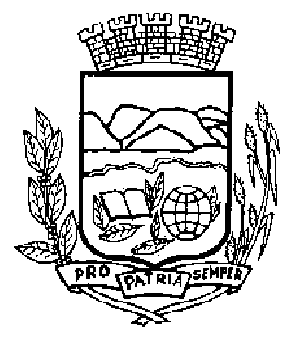 